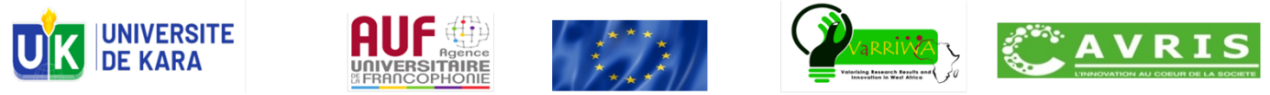 PROJET - CENTRE D’ACCOMPAGNEMENT A LA VALORISATION DES RESULTATS DE LA RECHERCHE INNOVATION DANS LE DOMAINE DES SCIENCES ET TECHNOLOGIES - (CAVRIS)Appel à candidature pour le recrutement de porteurs de projets ou de prototypes innovants dans le domaine des sciences et technologiesCONTEXTELes sociétés africaines font face à de nombreux problèmes de développement qui se traduisent par l’accentuation des inégalités sociales, le chômage des jeunes diplômés, la dégradation de l’environnement et la raréfaction des ressources biologiques etc. Ces problèmes freinent le développement tout en compromettant l’atteinte des Objectifs de Développement Durable (ODD). Pour faire face à cette situation, la recherche scientifique et l’innovation ont en particulier un rôle majeur à jouer dans les pays en développement, particulièrement vulnérables et confrontés à de multiples défis.Ainsi, les universités africaines et les institutions de recherches doivent prendre leurs responsabilités en mettant la valorisation de la recherche et des résultats de recherche au cœur de leurs services rendus à la communauté. Dans ce contexte, l’université de Kara veut se positionner comme un opérateur de développement de la société à travers le développement de l’innovation sociale et la valorisation des résultats de la recherche en créant en son sein un environnement favorable à la naissance, au développement et à la maturation d’idées innovantes à impact positif sur la société. A cet effet, l’UK a obtenu le financement d’un projet dénommé CAVRIS (Centre d’Accompagnement à la Valorisation des Résultats de la Recherche-Innovation dans le Domaine des Sciences et Technologies) porté par l’AUF et financé par l’UE à travers les fonds OEACP dans le cadre du projet sous régional VaRRIWA (Valorisation des Résultats de Recherche et de l'Innovation en Afrique de l'Ouest). Ce projet prévoit la mise en place d’un centre d’accompagnement incorporant un FabLab doté de divers équipements répartis en trois (03) ateliers : électromécanique, informatique et agro-chimie. Le centre CAVRIS ambitionne de :mettre à la disposition des innovateurs et inventeurs des outils nécessaires pour la matérialisation de leurs idées d’innovation et d’invention dans un esprit de création libre et partagé ; offrir une formation qui permettra aux recrus de lancer leur start up ;offrir un accompagnement aux 10 meilleurs innovateurs/inventeurs.Démarré en mai 2022, le projet a débouché le 05 mai dernier sur l’inauguration du centre CAVRIS qui a ses locaux sur le site du campus sud de l’université de Kara. L’inauguration officielle du centre CAVRIS lance la deuxième phase du projet qui consisté à recruter et à former 20 innovateur jeunes inventeurs, entrepreneurs et innovateurs désireux de bénéficier de l’environnement propice qu’offre CAVRIS pour la matérialisation de leurs idées innovantes ou le perfectionnement de leurs prototypes.Objectif de l’appel à candidatureL’objectif général de cet appel à candidature est de contribuer à la valorisation économique des résultats de la recherche au Togo.De façon spécifique, il s’agit de recruter des jeunes innovateurs, inventeurs et entrepreneurs porteurs d’idées ayant un potentiel impact positif sur le développement social. Domaines d’application de l’appel à candidatureAgrochimieÉlectromécaniqueInformatiqueParticipants à l’appel à candidatureChercheurs des universités et institut de recherche qui travaillent sur ou possèdent une innovation ;Innovateur indépendant ;Toute entreprise en phase démarrage représenté par une personne ou une équipe de personnes avec un porteur de projet principal portant sur la création d’une technologie innovante.ConfidentialitéCAVRIS s’engage à ce qu’aucune information communiquée par le candidat dans le cadre de cet appel à candidature ne soit divulguée ou publiée sans l’autorisation expresse de ce dernier.  Les informations fournies par le candidat ou contenues dans son dossier seront tenues au secret professionnel strict. De même, les délibérations des comités de sélection des candidatures seront confidentielles.Propriété intellectuelleLe candidat reconnait être titulaire de son idée d’innovation ou de son prototype et s’engage à relever CAVRIS de toute condamnation prononcée à son encontre sur la base d’une possible violation des droits de propriété intellectuelle en relation avec l’innovation ou le prototype proposé à CAVRIS. Tous les droits de propriété intellectuelle liés à l’innovation ou au prototype, restent la propriété du candidat. Modalités de soumission du dossier de candidatureLe dépôt de toute candidature se fera en ligne au plus tard le 11 juin 2023 via le lien suivant :https://docs.google.com/forms/d/e/1FAIpQLSfL9RL-WoEJWa-vu-zsNFvoiWi9V3TFUtjRYACKGZiMGg32rw/viewformPour tout renseignement complémentaire, veuillez contacter le numéro +228 70714444NB : Seuls les candidats retenus seront contactés au plus tard le 19 juin 2023.                                                                                                                        Fait à Kara, le 18/05/2023Le coordonnateur du Projet                                                     Le Directeur de la DIRECOP  Dr. KOUMANTIGA Dabitora                                                    Prof. PALI Tchaa